	ПРЕСС-РЕЛИЗ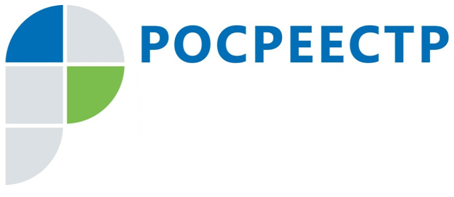 Более 50 извещений о продаже доли в праве на подмосковные объекты размещено на сайте Росреестра в 2018 годуС начала 2018 года собственники долей в праве на объекты недвижимости разместили более 50 уведомлений о продаже доли в специальном разделе официального сайта Росреестра. Обязанность известить всех участников долевой собственности на объект недвижимости о продаже одним из собственников своей доли установлена Гражданским кодексом Российской Федерации. В связи с этим продавец доли должен направить всем остальным участникам долевой собственности в письменной форме извещение о намерении продать свою долю. В случае, если речь идет о нежилом помещении, и число сособственников превышает 20, у владельца доли появляется возможность уведомить остальных совладельцев через извещения на сайте Росреестра. Опубликовать извещение можно в «личном кабинете» сайта. Для этого надо заполнить специальную форму. Владельцы долей в праве собственности на подмосковную недвижимость активно пользуются этой возможностью. Одними из первых на сайте появились извещения именно от владельцев подмосковной недвижимости.Дополнительную информацию о процедуре можно получить в специальном разделе официального сайта Росреестра: https://rosreestr.ru/site/press/news/izveshchenie-o-prodazhe-svoey-doli-v-prave-sobstvennosti-mozhno-razmestit-na-sayte-rosreestra Пресс-служба Управления Росреестра по Московской области:Колесин Никита ypravleniemo@yandex.ru+7 (915) 206-52-51